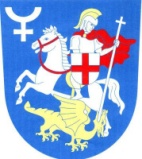 Obec Vápno ___________________________________________________________________________                                                                    Pozvánka na veřejné zasedání č. 3/2021konané 30.6.2021 od 17:30 hodin na obecním úřadě ve VápněProgram:ZahájeníStanovení zapisovatele a ověřovatelů zápisuSchválení programuKontrola usneseníSchválení závěrečného účtu obce za rok 2020 včetně zprávy o přezkoumání hospodařeníSchválení účetní závěrky obce Schválení účetní závěrky ZŠHospodářský výsledek obce a ZŠPomoc JMKDiskuse, různéUsnesení Závěr Ve Vápně dne 21.6.2021                                                                                                       Milan Málek                                                                                                      starosta obce   Vyvěšeno na úřední desce:  21.6.2021Sejmuto z úřední desky:       30.6.2021Zveřejněno shodně i v elektronické podobě.